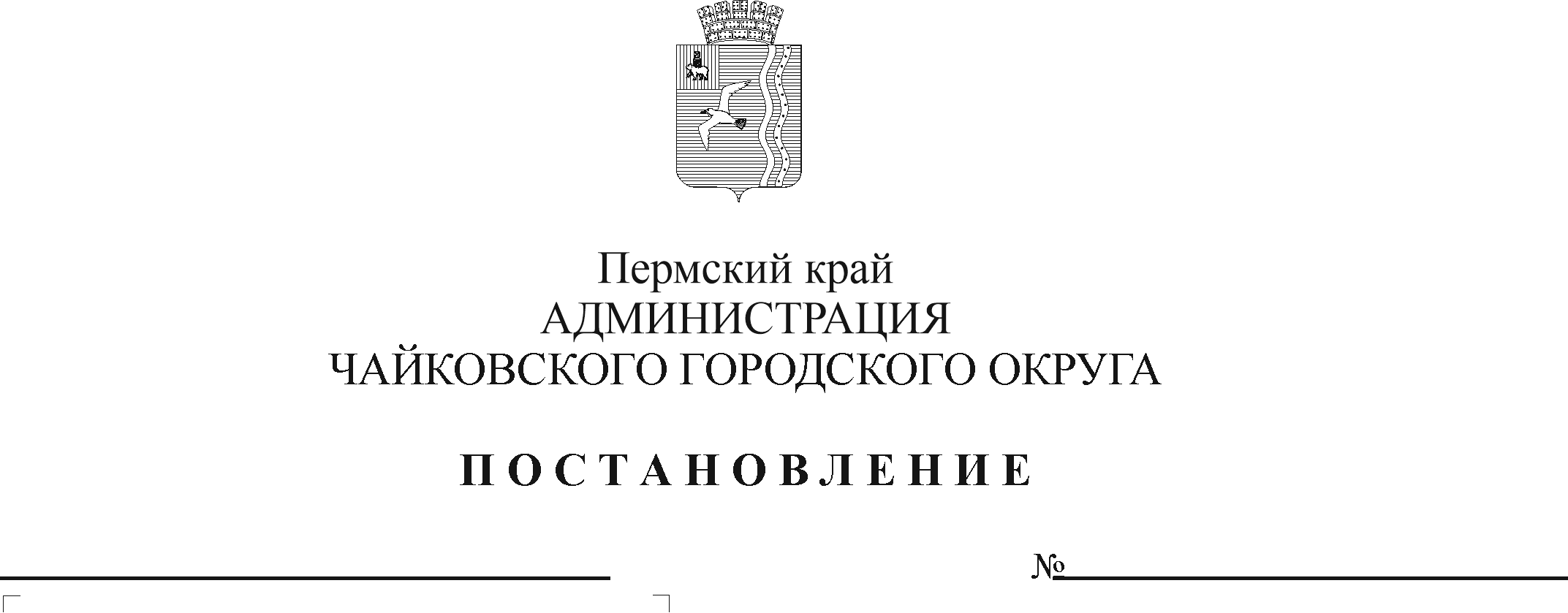 В соответствии с Федеральным законом от 6 октября 2003 г. № 131-ФЗ «Об общих принципах организации местного самоуправления в Российской Федерации», Федеральным законом от 29 декабря 2012 г. № 273-ФЗ «Об образовании в Российской Федерации», Уставом Чайковского городского округа , решением Думы Чайковского городского округа от 21 августа 2019 г. № 272 «Об утверждении Порядка расчета и взимания платы родителей (законных представителей) за присмотр и уход за детьми в муниципальных образовательных учреждениях Чайковского городского округа, реализующих образовательную программу дошкольного образования, и Категории семей, имеющих льготы по оплате за присмотр и уход за детьми в муниципальных образовательных учреждениях, реализующих образовательную программу дошкольного образования на территории Чайковского городского округа», ПОСТАНОВЛЯЮ:Внести в Порядок предоставления и расходования средств на содержание детей льготных категорий в образовательных учреждениях, реализующих программу дошкольного образования, утвержденный постановлением администрации Чаковского городского округа от 24 марта 2022 г. № 295, следующие изменения:1.1. после пункта 1.3.9 дополнить пунктом 1.3.10 следующего содержания:«1.3.10. детей из семей, вынужденно покинувших территории Украины, Донецкой Народной Республики и Луганской Народной Республики и прибывших на территорию Российской Федерации, являющихся кандидатами на получение статуса беженца (далее – детей из семей, вынужденно покинувших территории Украины, ДНР и ЛНР):миграционная карта»;1.2. пункт 2.10.1 изложить в следующей редакции: «2.10.1. для детей-инвалидов, детей-сирот и детей, оставшихся без попечения родителей, детей из семей, находящихся в социально-опасном положении, детей из семей, вынужденно покинувших территории Украины, ДНР и ЛНР, в размере родительской платы, утвержденной постановлением администрации Чайковского городского округа, для родителей, имеющих одного или двух несовершеннолетних детей;»;1.3. абзац третий пункта 2.11. изложить в следующей редакции:«для детей-инвалидов, детей-сирот и детей, оставшихся без попечения родителей, детей из семей, находящихся в социально-опасном положении, детей из семей, вынужденно покинувших территории Украины, ДНР и ЛНР, в размере 1500 рублей в месяц;»;1.4. пункт 2.13. изложить в следующей редакции:«2.13. Учреждения направляют субсидию на расходы, связанные с содержанием детей льготных категорий: организация питания, приобретение продуктов питания, приобретение чистящих, моющих и дезинфицирующих средств, мягкого инвентаря.»;1.5. Приложение 1 «Отчет о фактических расходах на содержание детей льготных категорий» изложить в редакции по форме согласно приложению к настоящему постановлению.2. Опубликовать постановление в газете «Огни Камы» и разместить на официальном сайте администрации Чайковского городского округа.3. Постановление вступает в силу после его официального опубликования и распространяется на правоотношения, возникшие с 1 марта 2022 г.Глава городского округа – глава администрации Чайковского городского округа		                                Ю.Г. ВостриковПриложение к постановлению администрации Чайковского городского округа от _____________ 2022 г. № ____ОТЧЕТо фактических расходах на содержание детей льготных категорийза ___________ месяц 20___г.Учреждение: Исполнитель                               ___________/________________/    телефон:                                   (подпись)    (расшифровка)№ п/пНаименование льготной категории детейЧасовое пребывание детей в день, час.Списочная численность детей на отчетную дату, чел.Фактическое количество дето-дней, д/дниСтоимость возмещения в день из бюджета, руб.Сумма возмещения в месяц, руб.12345671Дети-инвалиды (ясли)Дети-инвалиды (сад)2Дети-сироты, дети, оставшиеся без попечения родителей (ясли)Дети-сироты, дети, оставшиеся без попечения родителей (сад)3Дети с туберкулезной интоксикацией (ясли)Дети с туберкулезной интоксикацией (сад)4Дети из семей, находящихся в социально-опасном положении (ясли)Дети из семей, находящихся в социально-опасном положении (сад)5Родители (законные представители) – инвалиды I и II групп (ясли)Родители (законные представители) – инвалиды I и II групп (сад)6Семьи, имеющие статус малоимущих (ясли)Семьи, имеющие статус малоимущих (сад)7Родители (законные представители), имеющие трех и более несовершеннолетних детей (ясли)Родители (законные представители), имеющие трех и более несовершеннолетних детей (сад)8Родители (законные представители), имеющие детей с ограниченными возможностями здоровья (ясли)Родители (законные представители), имеющие детей с ограниченными возможностями здоровья (сад)9Дети из семей, вынужденно покинувших территории Украины, ДНР и ЛНР (ясли)Дети из семей, вынужденно покинувших территории Украины, ДНР и ЛНР (сад)Итого